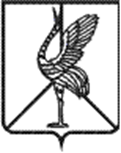 Администрация городского поселения «Шерловогорское»Муниципального района «Борзинский район»Забайкальского краяПОСТАНОВЛЕНИЕ16 марта 2020 года                                                                                           № 71поселок городского типа Шерловая ГораО внесении дополнений в Постановление от 4 февраля 2020 года №30 «О формировании перечня муниципального имущества, подлежащего передаче в пользование субъектам малого и среднего предпринимательства»               В соответствии с Федеральным законом от 06.10.2003 года № 131-ФЗ «Об организации местного самоуправления в Российской Федерации», с ч. 4 ст. 18 Федерального закона от 24.07.2007 года № 209-ФЗ «О развитии малого и среднего предпринимательства в Российской Федерации, ст.34 Устава городского поселения «Шерловогорское», администрация городского поселения «Шерловогорское» постановляет:1.Приложение к Постановлению от 4 февраля 2020 года № 30 «О формировании перечня муниципального имущества, подлежащего передаче в пользование субъектам малого и среднего предпринимательства» дополнить пунктами:3.Настоящее постановление вступает в силу на следующий день после дня его официального опубликования в периодическом печатном издании газете «Вестник городского поселения «Шерловогорское» и обнародования на специально оборудованном стенде в фойе 2 этажа административного здания администрации городского поселения «Шерловогорское» по адресу: Забайкальский край, Борзинский район, пгт. Шерловая Гора, ул. Октябрьская, д.12	4.Настоящее постановление подлежит размещению на сайте муниципального образования в информационно-телекоммуникационной сети «Интернет» (www.шерловогорское.рф)Глава городского поселения «Шерловогорское»                                                                                 А.В. Панин13Земельный участок, гос. собственность не разграниченаЗабайкальский край, Борзинский район, п.г.т. Шерловая Гора, ул. Промышленная,1675:04:110208:44376714Земельный участок, гос. собственность не разграниченаЗабайкальский край, Борзинский район, п.г.т. Шерловая Гора75:04:110204:5322366